Découvrir la perceuse à colonneLe problème : vous allez devoir percer la pièce brute noire.Nommez les parties importantes de cette machine :Recherchez comment positionner la pièce sur la perceuse. Quels sont les diamètres des outils nécessaires aux deux perçages ? .................... et ....................À l’aide du dessin de définition présent sur le site web, tracez sur la pièce brute la position des perçages et « pointez » le centre du trou :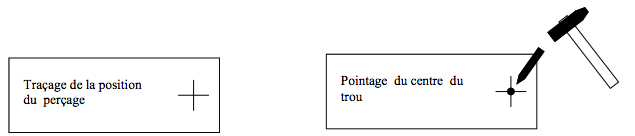 D’après vous, quels sont les dangers de cette machine ?....................................................................................................................................................
................................................................................................................................................................................................................................................................................................................................................................................................................................................................................................................................................................................................................Notez ci-après les opérations que vous devez effectuer pour percer.....................................................................................................................................................
........................................................................................................................................................................................................................................................................................................................................................................................................................................................................................................................................................................................................................................................................................................................................................................................................................................................................................................................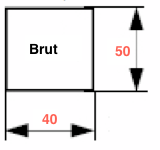 Opération de perçage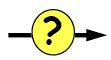 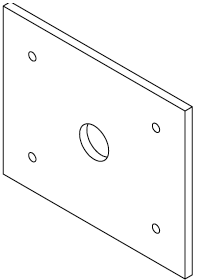 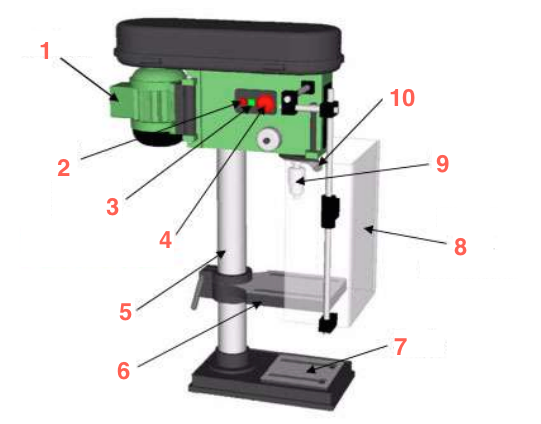 ..........................................................................................................................................................................................................................................................................................................................................................................................................................................................................................................................................................................................................................................................................